Орієнтовний комплексний план реалізації основних орієнтирів виховання учнів 5-6 класів на 2014 / 2015 н. р.Орієнтовний комплексний план реалізації основних орієнтирів виховання учнів 5-6 класів на 2014 / 2015 н. р.Орієнтовний комплексний план реалізації основних орієнтирів виховання учнів 5-6 класів на 2014 / 2015 н. р.Орієнтовний комплексний план реалізації основних орієнтирів виховання учнів 5-6 класів на 2014 / 2015 н. р.Орієнтовний комплексний план реалізації основних орієнтирів виховання учнів 5-6 класів на 2014 / 2015 н. р.Орієнтовний комплексний план реалізації основних орієнтирів виховання учнів 5-6 класів на 2014 / 2015 н. р.№Спеціально організовані позакласні виховні заходиФорма / термінІнтегровані виховні заходи в ході щоденних уроківФорма / термінСпеціально організовані позаурочні виховні заходиФорма / термінРобота з батьками та громадскістюФорма / термінТермін123456Загальношкільні виховні заходиЗагальношкільні виховні заходиЗагальношкільні виховні заходиЗагальношкільні виховні заходиЗагальношкільні виховні заходивересень - Місячник: «Увага! Діти на дорозі»вересень - Місячник: «Увага! Діти на дорозі»вересень - Місячник: «Увага! Діти на дорозі»вересень - Місячник: «Увага! Діти на дорозі»вересень - Місячник: «Увага! Діти на дорозі»вересень - Місячник: «Увага! Діти на дорозі»Свято Першого дзвоника «Здрастуй, люба школо!»Свято Першого дзвоника «Здрастуй, люба школо!»Свято Першого дзвоника «Здрастуй, люба школо!»Свято Першого дзвоника «Здрастуй, люба школо!»вересень                01.09 - День знань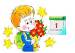 Моно-проект  «Знай свої права»               «право на освіту»Форма: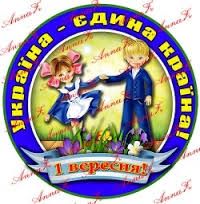 Перший урок: «Україна - єдина країна»Та моно-проект «Сьогодні іменини у міст єдиної країни»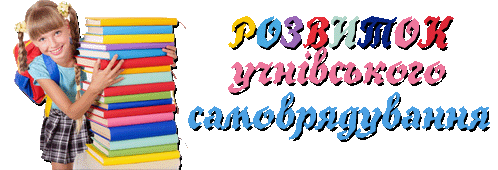 Організація учнівського самоврядування: розподіл доручень, планування роботи15.09 Міжнародний день демократії Індивідуальна робота проводиться класним керівником постійно. 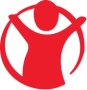 До соціального паспорту класу додаються нотатки класного керівника, в яких фіксується індивідуальна робота з окремими учнями, що потребують корекції, допомоги, підтримки…Корекційна  робота проводиться  у співпраці з психологом, соціальним педагогом 01-05.09вересеньАкція «Збережи життя!» Девіз: «Знати, щоб себе уберегти та комусь допомогти!»Організація дорожнього руху. Правила безпеки при переході вулиці.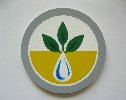 Акція «Збережи життя!» Девіз: «Знати, щоб себе уберегти та комусь допомогти!»Організація дорожнього руху. Правила безпеки при переході вулиці.Акція «Збережи життя!» Девіз: «Знати, щоб себе уберегти та комусь допомогти!»Організація дорожнього руху. Правила безпеки при переході вулиці.Акція «Збережи життя!» Девіз: «Знати, щоб себе уберегти та комусь допомогти!»Організація дорожнього руху. Правила безпеки при переході вулиці.01-05.09вересень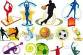 12.09 День фізичної культури і спортуФорма: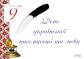 08.09  Міжнародний день письменностіФорма: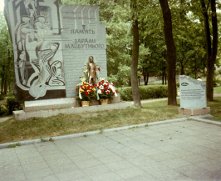 14.09Міжнародний день пам’яті жертв фашизму Форма:Батьківські збори  на тему: __________________________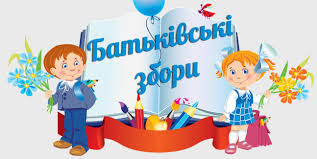 08-12.09вересень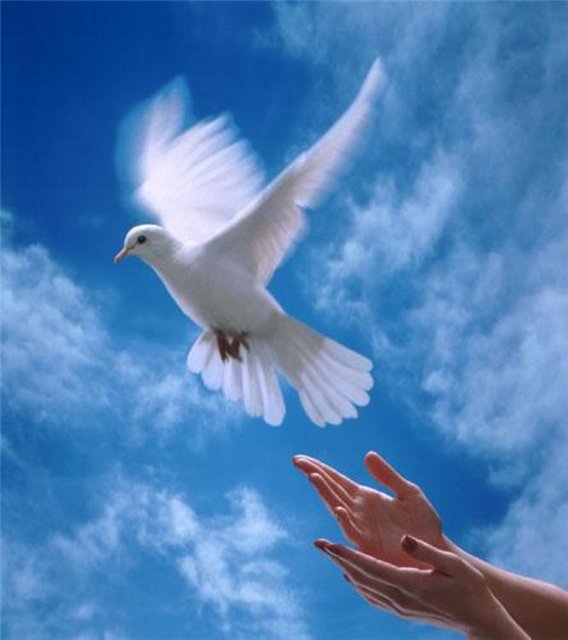 16.01 Міжнародний день миру21.09 День мируФорма:16.01 Міжнародний день миру21.09 День мируФорма:Година спілкування класного керівника з учнівським колективомЩотижняТематика: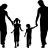 Індивідуальна робота з батьками15-19.09вересень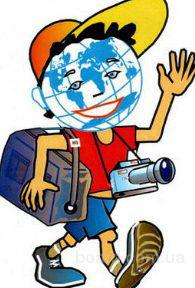 27.09 – Всесвітній  день туризмуФорма: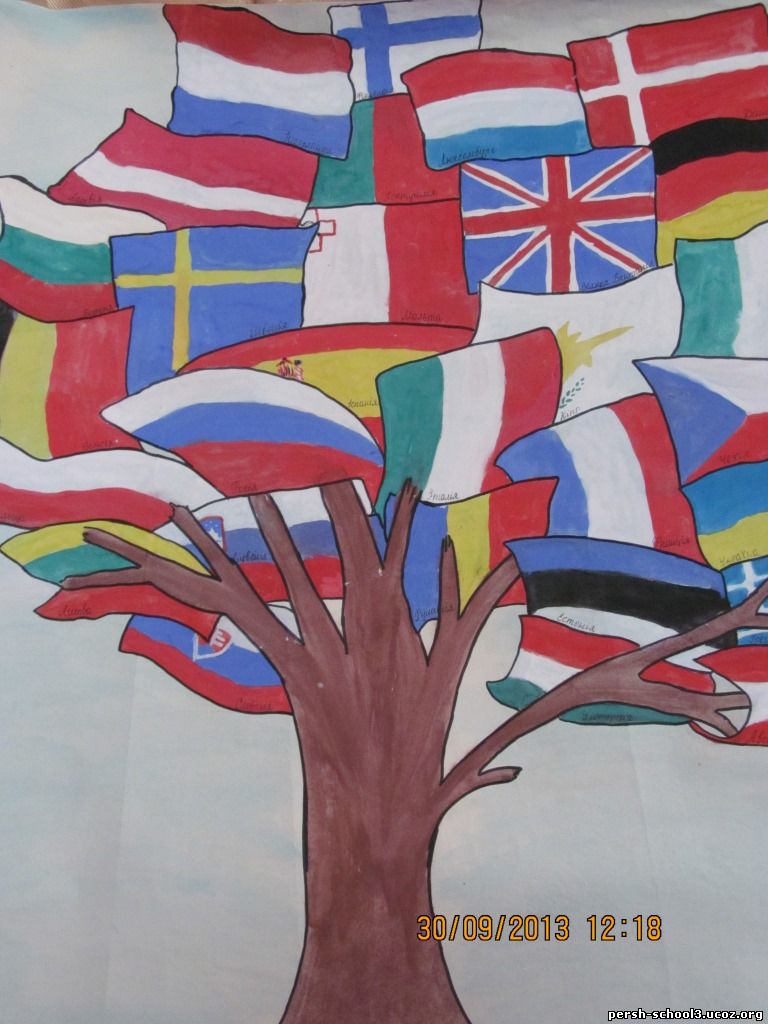 26.09Європейський день мовФорма: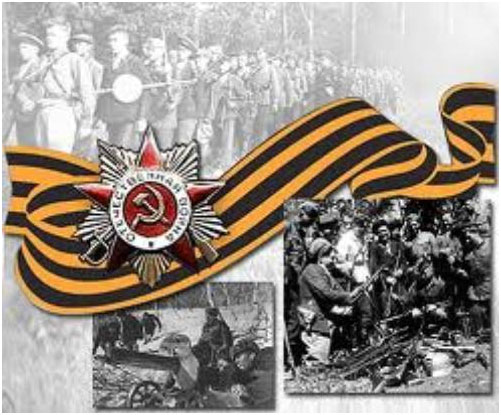 21.09 День  партизанської слави Форма:Засідання  батьківського комітету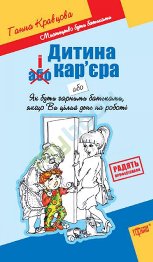 22-26.09жовтеньжовтеньжовтеньжовтеньжовтеньжовтеньжовтеньжовтеньЗагальношкільні виховні заходиЗагальношкільні виховні заходиЗагальношкільні виховні заходиЗагальношкільні виховні заходиЗагальношкільні виховні заходиЗагальношкільні виховні заходиЗагальношкільні виховні заходиЗагальношкільні виховні заходижовтень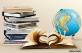 30.09 -   Всеукраїнський день бібліотекФорма:01.10 - до Міжнародного дня людей похилого віку та Дня ветерана оголошення 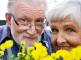 «тиждень вдячності» 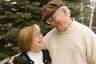 Старість не може бути щастям» — кажуть у народі. Старість може бути спокоєм чи бідою. Спокоєм вона стає тоді, коли її поважають і підтримують. Бідою її робить самотність, неуважність, байдужість. В. Сухомлинський01.10 - до Міжнародного дня людей похилого віку та Дня ветерана оголошення «тиждень вдячності» Старість не може бути щастям» — кажуть у народі. Старість може бути спокоєм чи бідою. Спокоєм вона стає тоді, коли її поважають і підтримують. Бідою її робить самотність, неуважність, байдужість. В. Сухомлинський01.10 - до Міжнародного дня людей похилого віку та Дня ветерана оголошення «тиждень вдячності» Старість не може бути щастям» — кажуть у народі. Старість може бути спокоєм чи бідою. Спокоєм вона стає тоді, коли її поважають і підтримують. Бідою її робить самотність, неуважність, байдужість. В. Сухомлинський01.10 - до Міжнародного дня людей похилого віку та Дня ветерана оголошення «тиждень вдячності» Старість не може бути щастям» — кажуть у народі. Старість може бути спокоєм чи бідою. Спокоєм вона стає тоді, коли її поважають і підтримують. Бідою її робить самотність, неуважність, байдужість. В. Сухомлинський01.10 - до Міжнародного дня людей похилого віку та Дня ветерана оголошення «тиждень вдячності» Старість не може бути щастям» — кажуть у народі. Старість може бути спокоєм чи бідою. Спокоєм вона стає тоді, коли її поважають і підтримують. Бідою її робить самотність, неуважність, байдужість. В. Сухомлинський29-03.10жовтень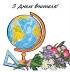 05.10  Всесвітній день учителів                       День працівників освітиФорма: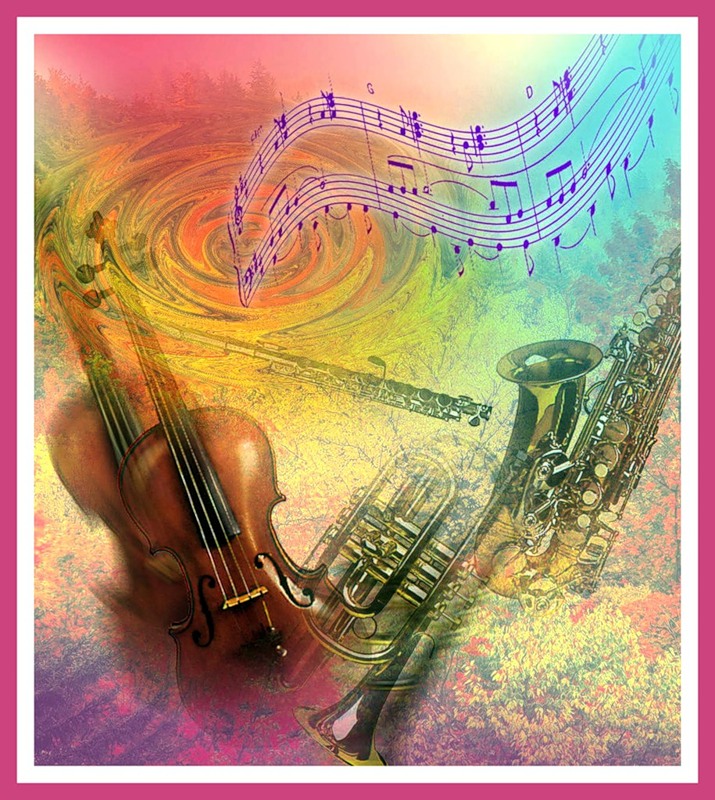 01.10Міжнародний день музикиФорма:Традиційні родинні зустрічіСвято «Осінь золота завітала до бабусі й дідуся!»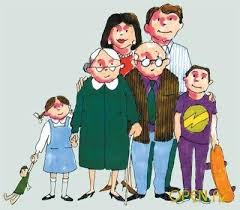 Традиційні родинні зустрічіСвято «Осінь золота завітала до бабусі й дідуся!»Традиційні родинні зустрічіСвято «Осінь золота завітала до бабусі й дідуся!»Традиційні родинні зустрічіСвято «Осінь золота завітала до бабусі й дідуся!»29-03.10жовтень04.10 – Всесвітній день тварин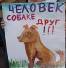 Форма:01.10Міжнародний день музикиФорма:Традиційні родинні зустрічіСвято «Осінь золота завітала до бабусі й дідуся!»Традиційні родинні зустрічіСвято «Осінь золота завітала до бабусі й дідуся!»Традиційні родинні зустрічіСвято «Осінь золота завітала до бабусі й дідуся!»Традиційні родинні зустрічіСвято «Осінь золота завітала до бабусі й дідуся!»29-03.10жовтеньГруповий моно проект-традиція: «РАДІЙ ЗА МЕНЕ, ЯК Я ЗА ТЕБЕ!»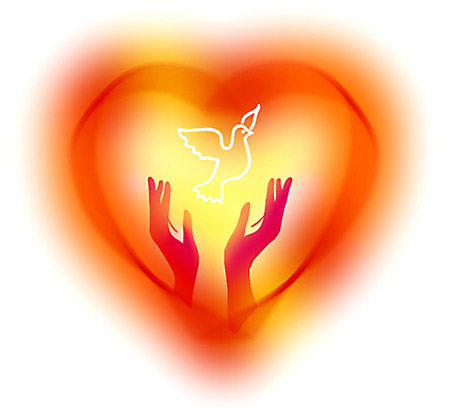 Груповий моно проект-традиція: «РАДІЙ ЗА МЕНЕ, ЯК Я ЗА ТЕБЕ!»Груповий моно проект-традиція: «РАДІЙ ЗА МЕНЕ, ЯК Я ЗА ТЕБЕ!»Година спілкування класного керівника з учнівським колективомЩотижняТематика: Засідання  батьківського комітетуОперація «Сім’я»: Складання актів обстеження житлово-побутових умов сімей категорійних дітей. Засідання  батьківського комітетуОперація «Сім’я»: Складання актів обстеження житлово-побутових умов сімей категорійних дітей.06-10.10жовтень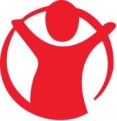 Індивідуальна робота  «Якщо ви цінуєте себе - інші будуть цінувати вас». Індивідуальна робота  «Якщо ви цінуєте себе - інші будуть цінувати вас». Учнівське самоврядування в дії Учнівське самоврядування в дії  Засідання  батьківського комітетуОперація «Сім’я»: Складання актів обстеження житлово-побутових умов сімей категорійних дітей. Засідання  батьківського комітетуОперація «Сім’я»: Складання актів обстеження житлово-побутових умов сімей категорійних дітей.06-10.10жовтень14.10 - День українського козацтва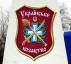 Форма:14.10 - День українського козацтваФорма:Моно-проект   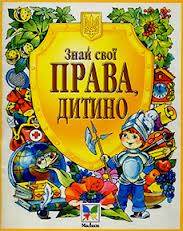  «Знай свої права»  Права «піклуйтеся-про-мене»: право на освіту, на достатнє та здорове харчування,  на медичну допомогу, на розваги.Моно-проект    «Знай свої права»  Права «піклуйтеся-про-мене»: право на освіту, на достатнє та здорове харчування,  на медичну допомогу, на розваги.Батьківська просвіта 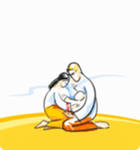 ТЕМА: Батьківська просвіта ТЕМА: 13-17.10жовтень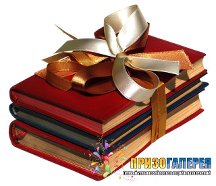                                22.10-   Міжнародний день шкільних бібліотекФорма:                               22.10-   Міжнародний день шкільних бібліотекФорма:Моно-проект    «Знай свої права»  Права «піклуйтеся-про-мене»: право на освіту, на достатнє та здорове харчування,  на медичну допомогу, на розваги.Моно-проект    «Знай свої права»  Права «піклуйтеся-про-мене»: право на освіту, на достатнє та здорове харчування,  на медичну допомогу, на розваги.Батьківська просвіта ТЕМА: Батьківська просвіта ТЕМА: 20-24.10жовтеньАкція «Збережи життя!» Девіз: «Знати, щоб себе уберегти та комусь допомогти!»Правила протипожежної безпеки. Причини виникнення пожеж, їх наслідки.Акція «Збережи життя!» Девіз: «Знати, щоб себе уберегти та комусь допомогти!»Правила протипожежної безпеки. Причини виникнення пожеж, їх наслідки.Акція «Збережи життя!» Девіз: «Знати, щоб себе уберегти та комусь допомогти!»Правила протипожежної безпеки. Причини виникнення пожеж, їх наслідки.Акція «Збережи життя!» Девіз: «Знати, щоб себе уберегти та комусь допомогти!»Правила протипожежної безпеки. Причини виникнення пожеж, їх наслідки.Акція «Збережи життя!» Девіз: «Знати, щоб себе уберегти та комусь допомогти!»Правила протипожежної безпеки. Причини виникнення пожеж, їх наслідки.Акція «Збережи життя!» Девіз: «Знати, щоб себе уберегти та комусь допомогти!»Правила протипожежної безпеки. Причини виникнення пожеж, їх наслідки.20-24.10канікулиКонкурс «Найзручніша годівничка для птахів» 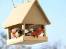 Індивідуальна роботаКонкурс «Найзручніша годівничка для птахів» Індивідуальна роботаКонкурс «Найзручніша годівничка для птахів» Індивідуальна роботаКонкурс «Найзручніша годівничка для птахів» Індивідуальна роботаКонкурс «Найзручніша годівничка для птахів» Індивідуальна роботаКонкурс «Найзручніша годівничка для птахів» Індивідуальна робота27.10 31.1012344456листопадлистопадлистопадлистопадлистопадлистопадлистопадлистопадЗагальношкільні виховні заходиЗагальношкільні виховні заходиЗагальношкільні виховні заходиЗагальношкільні виховні заходиЗагальношкільні виховні заходиЗагальношкільні виховні заходиЗагальношкільні виховні заходиЗагальношкільні виховні заходилистопад9.11  -   День української писемності та мовиФорма:9.11  -   День української писемності та мовиФорма: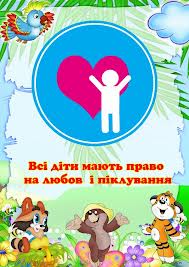 Традиційні родинні зустрічі«Кожен має право всі свої таланти показати»Традиційні родинні зустрічі«Кожен має право всі свої таланти показати»Традиційні родинні зустрічі«Кожен має право всі свої таланти показати»Традиційні родинні зустрічі«Кожен має право всі свої таланти показати»03-07.11листопад16.11 – Міжнародний день толерантності 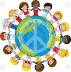 Форма:16.11 – Всесвітній день боротьби з палінням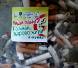 Форма:Година спілкування класного керівника з учнівським колективомЩотижняТематика:Година спілкування класного керівника з учнівським колективомЩотижняТематика:Година спілкування класного керівника з учнівським колективомЩотижняТематика: Засідання  батьківського комітетуРейд - перевірка умов проживання учнів, схильних до правопорушень, складання актів.10-14.11листопадІндивідуальна робота. Корекційна програма«Якщо ви безвідповідальні перед собою - інші будуть безвідповідальними поряд з вами».Індивідуальна робота. Корекційна програма«Якщо ви безвідповідальні перед собою - інші будуть безвідповідальними поряд з вами».Година спілкування класного керівника з учнівським колективомЩотижняТематика:Година спілкування класного керівника з учнівським колективомЩотижняТематика:Година спілкування класного керівника з учнівським колективомЩотижняТематика: Засідання  батьківського комітетуРейд - перевірка умов проживання учнів, схильних до правопорушень, складання актів.10-14.11листопад   дкд: 22.11-    День пам’яті жертв голодомору та політичних репресій в Україні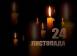 Форма: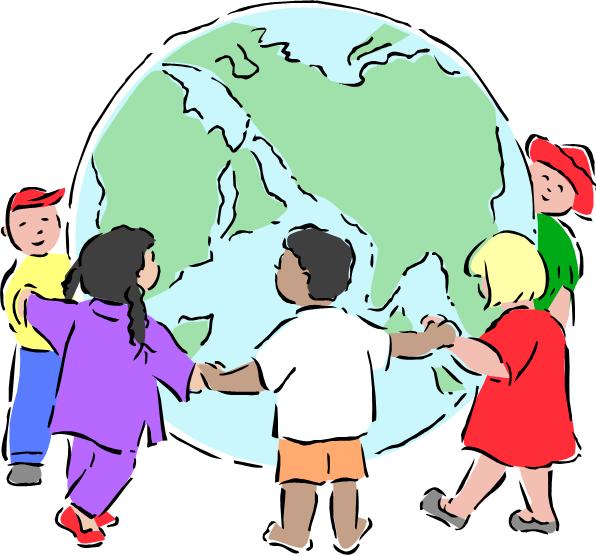 20.11 – Всесвітній день дітейФорма: Учнівське самоврядування в дії Учнівське самоврядування в дії Учнівське самоврядування в дії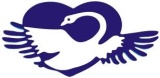 Батьківські  нотаткиОБОВ’ЯЗКИ                 ДОРОСЛОГО НАСЕЛЕННЯ ЩОДО ЗАХИСТУ ДІТЕЙ У НАДЗВИЧАЙНИХ СИТУАЦІЯХ17-21.11листопадЕтичний театр    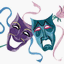 21.11 – Всесвітній день привітаньЕтичний театр    21.11 – Всесвітній день привітаньЕтичний театр    21.11 – Всесвітній день привітаньЕтичний театр    21.11 – Всесвітній день привітаньЕтичний театр    21.11 – Всесвітній день привітаньЕтичний театр    21.11 – Всесвітній день привітань17-21.11листопадПроект «Добродійна екологічна стежина». Гіпотеза: «Інколи допомогти тваринам під силу тільки тобі…» Дослідження - «Енергія добродійних рук» на тему: «Мешканці великої та малої стежинки» та трудова справа «Годівничка».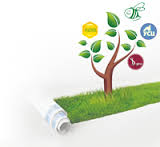 Проект «Добродійна екологічна стежина». Гіпотеза: «Інколи допомогти тваринам під силу тільки тобі…» Дослідження - «Енергія добродійних рук» на тему: «Мешканці великої та малої стежинки» та трудова справа «Годівничка».Акція «Збережи життя!» Девіз: «Знати, щоб себе уберегти та комусь допомогти!»Запобігання отруєнь. Поширення отруєння грибами, рослинами та їх насінням. Профілактика харчових отруєнь. Запобігання отруєнь хімічними речовинамиАкція «Збережи життя!» Девіз: «Знати, щоб себе уберегти та комусь допомогти!»Запобігання отруєнь. Поширення отруєння грибами, рослинами та їх насінням. Профілактика харчових отруєнь. Запобігання отруєнь хімічними речовинамиАкція «Збережи життя!» Девіз: «Знати, щоб себе уберегти та комусь допомогти!»Запобігання отруєнь. Поширення отруєння грибами, рослинами та їх насінням. Профілактика харчових отруєнь. Запобігання отруєнь хімічними речовинамиАкція «Збережи життя!» Девіз: «Знати, щоб себе уберегти та комусь допомогти!»Запобігання отруєнь. Поширення отруєння грибами, рослинами та їх насінням. Профілактика харчових отруєнь. Запобігання отруєнь хімічними речовинами24-28.11123456грудень - Місячник добродійності грудень - Місячник добродійності грудень - Місячник добродійності грудень - Місячник добродійності грудень - Місячник добродійності грудень - Місячник добродійності Загальношкільні виховні заходиЗагальношкільні виховні заходиЗагальношкільні виховні заходиЗагальношкільні виховні заходиЗагальношкільні виховні заходиЗагальношкільні виховні заходигрудень06.12 – День збройних сил України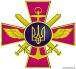 Форма:01.12.- Всесвітній день боротьби зі СНІДом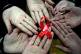 Форма:03.12 – Міжнародний день інвалідівПерманентна добродійна операція «Я простягаю руку допомоги!»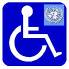 03.12 – Міжнародний день інвалідівПерманентна добродійна операція «Я простягаю руку допомоги!»01-05.12груденьспортивна Розвага «У доброті й великодушності не слабкість, а сила!»спортивна Розвага «У доброті й великодушності не слабкість, а сила!»спортивна Розвага «У доброті й великодушності не слабкість, а сила!»спортивна Розвага «У доброті й великодушності не слабкість, а сила!»01-05.12грудень                   14.12. – День добродійності в Україні.                      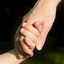 День вшанування учасників ліквідації аварії на ЧАЕСФорма:дкд: 10.12 – Всесвітній день прав людини 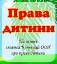 Тиждень правової освіти  «Всі діти є рівними у своїх правах»Година спілкування класного керівника з учнівським колективомЩотижняТематика:Батьківські збори             на тему:___________ 08-12.12грудень                   14.12. – День добродійності в Україні.                      День вшанування учасників ліквідації аварії на ЧАЕСФорма:дкд: 10.12 – Всесвітній день прав людини Тиждень правової освіти  «Всі діти є рівними у своїх правах»Учнівське самоврядування в діїБатьківські збори             на тему:___________ 08-12.12грудень Індивідуальна робота «Якщо ви цінуєте себе - інші будуть цінувати вас»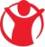  Індивідуальна робота «Якщо ви цінуєте себе - інші будуть цінувати вас» Індивідуальна робота «Якщо ви цінуєте себе - інші будуть цінувати вас»Батьківські збори             на тему:___________ 08-12.12грудень         19.12 – День Святого Миколая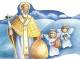 Форма:Акція «Збережи життя!» Девіз: «Знати, щоб себе уберегти та комусь допомогти!»Правила безпеки при користуванні газом. Запобігання отруєння чадним газом. Домедична допомога при отруєннях.Акція «Збережи життя!» Девіз: «Знати, щоб себе уберегти та комусь допомогти!»Правила безпеки при користуванні газом. Запобігання отруєння чадним газом. Домедична допомога при отруєннях.Акція «Збережи життя!» Девіз: «Знати, щоб себе уберегти та комусь допомогти!»Правила безпеки при користуванні газом. Запобігання отруєння чадним газом. Домедична допомога при отруєннях.15-19.12груденьКонкурс-виставка  новорічних ялинок, виготовлених із підручних матеріалів. акція «Буде наша ялинонька жить!» 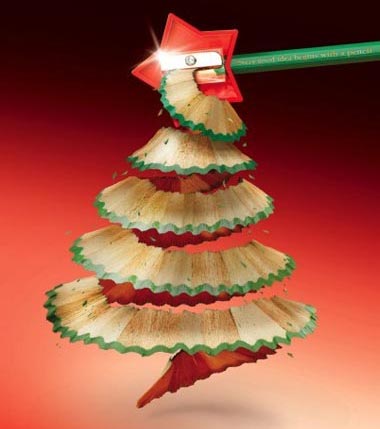 Конкурс-виставка  новорічних ялинок, виготовлених із підручних матеріалів. акція «Буде наша ялинонька жить!» Традиційні родинні зустрічі«Новорічне свято»Традиційні родинні зустрічі«Новорічне свято»22-26.12123456січеньсіченьсіченьсіченьсіченьсіченьканікули 01.01 – Всесвітній день миру Звернення «Нехай буде мир на планеті!» 01.01 – Всесвітній день миру Звернення «Нехай буде мир на планеті!» 01.01 – Всесвітній день миру Звернення «Нехай буде мир на планеті!» 01.01 – Всесвітній день миру Звернення «Нехай буде мир на планеті!»29.12 – 09.01канікулиПроект «Добродійна екологічна стежина». Гіпотеза: «Інколи допомогти тваринам під силу тільки тобі…» самостійна трудова справа «Годівничка».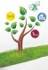 Проект «Добродійна екологічна стежина». Гіпотеза: «Інколи допомогти тваринам під силу тільки тобі…» самостійна трудова справа «Годівничка».Проект «Добродійна екологічна стежина». Гіпотеза: «Інколи допомогти тваринам під силу тільки тобі…» самостійна трудова справа «Годівничка».Проект «Добродійна екологічна стежина». Гіпотеза: «Інколи допомогти тваринам під силу тільки тобі…» самостійна трудова справа «Годівничка».29.12 – 09.01січень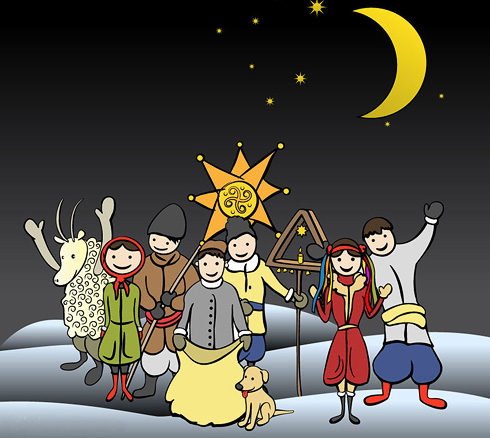 Народний календар – зимові святаФОРМА :Моно-проект    «Знай свої права» Права «не знущайтеся наді мною»: право не бути жертвою війни, на захист від економічної експлуатації та примусової праці.11.01 - Всесвітній день «спасибі»Форма: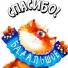 Батьківська просвітаПроцес інклюзії в освіті -  залучення дітей із особливими потребами та обмеженими можливостями за станом здоров'я до умов загальноосвітніх навчальних закладів.13-17.01січеньІндивідуальна добродійна справа «Дякую!»Індивідуальна добродійна справа «Дякую!»Учнівське самоврядування в дії: Батьківська просвітаПроцес інклюзії в освіті -  залучення дітей із особливими потребами та обмеженими можливостями за станом здоров'я до умов загальноосвітніх навчальних закладів.13-17.01січеньІндивідуальна робота. Корекційна програма:«Якщо ви поважаєте себе - інші будуть поважати вас»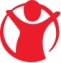 Індивідуальна робота. Корекційна програма:«Якщо ви поважаєте себе - інші будуть поважати вас»Година спілкування класного керівника з учнівським колективомЩотижняТематика:Батьківська просвітаПроцес інклюзії в освіті -  залучення дітей із особливими потребами та обмеженими можливостями за станом здоров'я до умов загальноосвітніх навчальних закладів.13-17.01січень22.01 – день Соборності України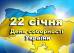 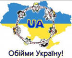 ФОРМА :22.01 – день Соборності УкраїниФОРМА :21.01 –  Міжнародний день обіймів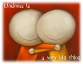 Виставка світлин «Найніжніші обійми у світі» Засідання  батьківського комітетуДопомога в реалізації моно-проекту  «Ланцюжок вітань» - відправити листівки з вітаннями в усі куточки України, попросити підтримати ідеї соборності.20-24.01січень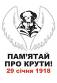 29.01 - День пам’яті Героїв Крут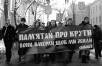 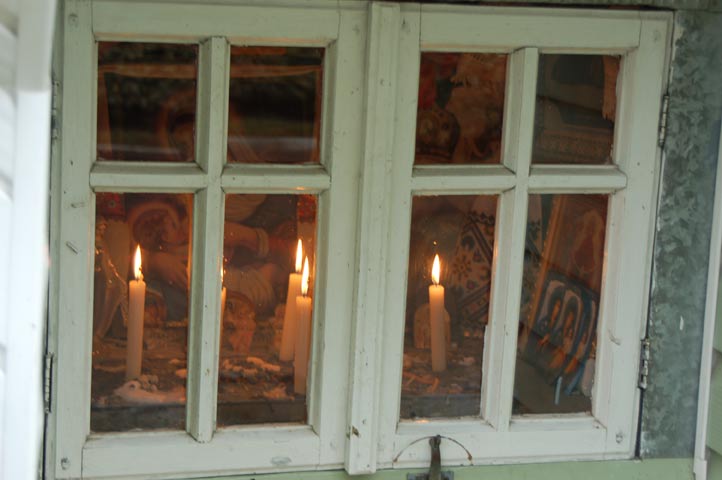 27.01 Міжнародний день пам’яті жертв ГолокостуТрадиційні родинні зустрічі «Кожен має право всі свої таланти показати»Традиційні родинні зустрічі «Кожен має право всі свої таланти показати»27-31.011233456лютийлютийлютийлютийлютийлютийлютийЗагальношкільні виховні заходиЗагальношкільні виховні заходиЗагальношкільні виховні заходиЗагальношкільні виховні заходиЗагальношкільні виховні заходиЗагальношкільні виховні заходиЗагальношкільні виховні заходилютий 02.02 - День бабака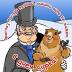 ФОРМА :Конкурс «Найзручніший будинок для птахів»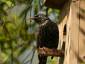 Конкурс «Найзручніший будинок для птахів»Учнівське самоврядування в діїДопомога батьків у виготовленні шпаківень02-06.02лютийІндивідуальна робота    «Якщо ви не прислухаєтесь до своїх почуттів - ніхто не буде розуміти вас»Індивідуальна робота    «Якщо ви не прислухаєтесь до своїх почуттів - ніхто не буде розуміти вас»Індивідуальна робота    «Якщо ви не прислухаєтесь до своїх почуттів - ніхто не буде розуміти вас»Індивідуальна робота    «Якщо ви не прислухаєтесь до своїх почуттів - ніхто не буде розуміти вас»Допомога батьків у виготовленні шпаківень02-06.02лютий14.02 - День всіх закоханих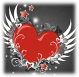 ФОРМА :Груповий  моно проект-традиція: «СЮРПРИЗ ВІД ЩИРОГО СЕРЦЯ»Груповий  моно проект-традиція: «СЮРПРИЗ ВІД ЩИРОГО СЕРЦЯ»Акція «Збережи життя!» Девіз: «Знати, щоб себе уберегти та комусь допомогти!»Правила поведінки на кризі. Надання допомоги потерпілому на воді взимкуАкція «Збережи життя!» Девіз: «Знати, щоб себе уберегти та комусь допомогти!»Правила поведінки на кризі. Надання допомоги потерпілому на воді взимку09-13.02лютий17.02 - Міжнародний день спонтанного вияву доброти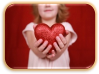  ФОРМА :21.02 - Міжнародний день рідної мови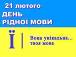 ФОРМА :Година спілкування класного керівника з учнівським колективомЩотижняТематика:Година спілкування класного керівника з учнівським колективомЩотижняТематика:Батьківські    нотаткиОрганізація навчальних занять удома16-20.02лютийПроект «Добродійна екологічна стежина». Гіпотеза: «Інколи допомогти тваринам під силу тільки тобі…» Дослідження - «Енергія добродійних рук» на тему: «Мешканці великої та малої стежинки»  та трудова справа «Шпаківня»Проект «Добродійна екологічна стежина». Гіпотеза: «Інколи допомогти тваринам під силу тільки тобі…» Дослідження - «Енергія добродійних рук» на тему: «Мешканці великої та малої стежинки»  та трудова справа «Шпаківня»Проект «Добродійна екологічна стежина». Гіпотеза: «Інколи допомогти тваринам під силу тільки тобі…» Дослідження - «Енергія добродійних рук» на тему: «Мешканці великої та малої стежинки»  та трудова справа «Шпаківня»Учнівське самоврядування в діїБатьківська просвітаКонцепція реалізації державної політики у сфері протидії поширенню наркоманії, боротьби з незаконним обігом наркотичних засобів, психотропних речовин та прекурсорів23-27.02лютий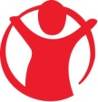 Індивідуальна робота «Якщо ви чесні з собою - інші будуть чесними з вами»Індивідуальна робота «Якщо ви чесні з собою - інші будуть чесними з вами»Індивідуальна робота «Якщо ви чесні з собою - інші будуть чесними з вами» 01.03 - Міжнародний день боротьби з наркоманією та наркобізнесом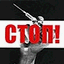 Батьківська просвітаКонцепція реалізації державної політики у сфері протидії поширенню наркоманії, боротьби з незаконним обігом наркотичних засобів, психотропних речовин та прекурсорів23-27.021233456березень - присвята великому кобзарюберезень - присвята великому кобзарюберезень - присвята великому кобзарюберезень - присвята великому кобзарюберезень - присвята великому кобзарюберезень - присвята великому кобзарюберезень - присвята великому кобзарюЗагальношкільні виховні заходиЗагальношкільні виховні заходиЗагальношкільні виховні заходиЗагальношкільні виховні заходиЗагальношкільні виховні заходиЗагальношкільні виховні заходиЗагальношкільні виховні заходиберезень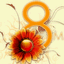 08.03 - Міжнародний жіночий день ФОРМА :08.03 - Міжнародний жіночий день ФОРМА :08.03 - Міжнародний жіночий день ФОРМА :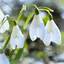 Традиційні родинні зустрічі«Жінкам тепле слово і квіти»Традиційні родинні зустрічі«Жінкам тепле слово і квіти»02-06.03березеньУсний журнал  «Тарасові заповіти»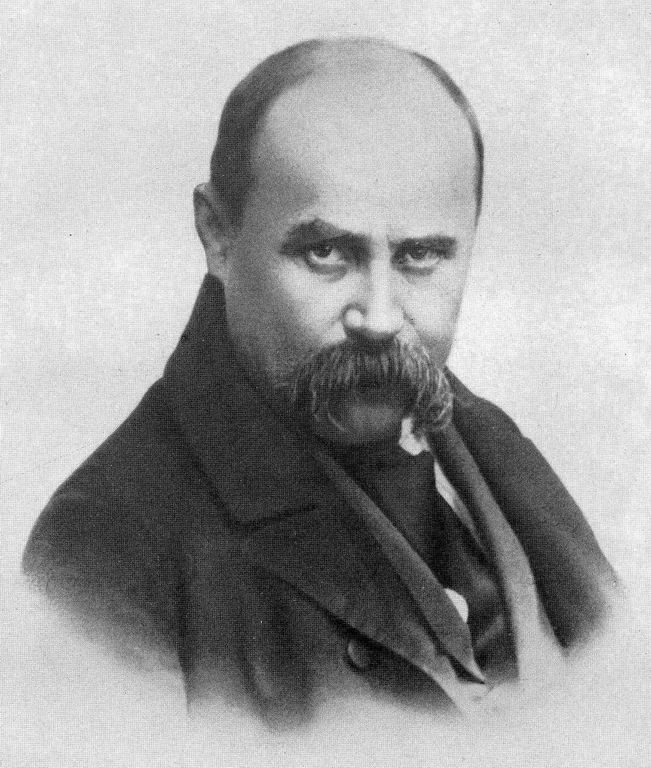 Схаменіться! будьте люди,  Бо лихо вам будеТ.Г.Шевченко.Обніміться ж, брати мої,  Молю вас, благаю!Усний журнал  «Тарасові заповіти»Схаменіться! будьте люди,  Бо лихо вам будеТ.Г.Шевченко.Обніміться ж, брати мої,  Молю вас, благаю!Усний журнал  «Тарасові заповіти»Схаменіться! будьте люди,  Бо лихо вам будеТ.Г.Шевченко.Обніміться ж, брати мої,  Молю вас, благаю!Година спілкування класного керівника з учнівським колективомЩотижняТематика:Індивідуальна робота з батьками 09-13.03березень                  20.03 - День весняного рівнодення 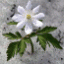  21.03 – Міжнародний день поезіїАкція «Збережи життя!» Девіз: «Знати, щоб себе уберегти та комусь допомогти!»               Правила безпеки з вибухонебезпечними предметамиАкція «Збережи життя!» Девіз: «Знати, щоб себе уберегти та комусь допомогти!»               Правила безпеки з вибухонебезпечними предметамиУчнівське самоврядування в дії Засідання  батьківського комітетуНадання кваліфікованої допомоги неблагополучним   сім'ям   і функціонально неспроможним батькам16-20.03березеньПроект «Добродійна екологічна стежина». Гіпотеза: «Природа потребує дбайливого використання».  Дослідження - «Енергія добродійних рук» на тему: «Рослини великої стежини (у парку чи лісі)» та акція «Первоцвіт»Проект «Добродійна екологічна стежина». Гіпотеза: «Природа потребує дбайливого використання».  Дослідження - «Енергія добродійних рук» на тему: «Рослини великої стежини (у парку чи лісі)» та акція «Первоцвіт»Проект «Добродійна екологічна стежина». Гіпотеза: «Природа потребує дбайливого використання».  Дослідження - «Енергія добродійних рук» на тему: «Рослини великої стежини (у парку чи лісі)» та акція «Первоцвіт»Індивідуальна робота«Якщо ви засуджуєте і критикуєте себе - інші чинитимуть так проти  вас» Засідання  батьківського комітетуНадання кваліфікованої допомоги неблагополучним   сім'ям   і функціонально неспроможним батькам16-20.03канікули27.03 - Міжнародний день театруЕтичний театрЕтичний театрЕтичний театрЕтичний театр23-27.031233456квітень - Місячник довкілля і людини квітень - Місячник довкілля і людини квітень - Місячник довкілля і людини квітень - Місячник довкілля і людини квітень - Місячник довкілля і людини квітень - Місячник довкілля і людини квітень - Місячник довкілля і людини Загальношкільні виховні заходиЗагальношкільні виховні заходиЗагальношкільні виховні заходиЗагальношкільні виховні заходиЗагальношкільні виховні заходиЗагальношкільні виховні заходиЗагальношкільні виховні заходиквітень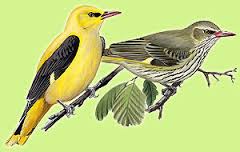            01.04 - Міжнародний день птахівФОРМА :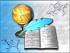 02.04 – Міжнародний день дитячої книгиФОРМА :02.04 – Міжнародний день дитячої книгиФОРМА :Учнівське самоврядування в діїБатьківська просвіта Просвітницько-профілактичні заходи з питань протидії торгівлі людьми30.03 –03.04квітень01.04 – День сміху   «Весела розвага»01.04 – День сміху   «Весела розвага»01.04 – День сміху   «Весела розвага»01.04 – День сміху   «Весела розвага»01.04 – День сміху   «Весела розвага»30.03 –03.04квітень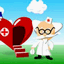 07.04 - Всесвітній день здоров’яФОРМА :12.04 - Всесвітній день авіації і космонавтики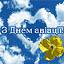 ФОРМА :12.04 - Всесвітній день авіації і космонавтикиФОРМА :Година спілкування класного керівника з учнівським колективомЩотижняТематика:Участь батьків у підготовці та проведенні заходів до Всесвітнього дня здоров’я06-10.04квітеньІндивідуальна робота«Якщо ви довіряєте собі - інші будуть довіряти вам»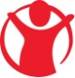 Індивідуальна робота«Якщо ви довіряєте собі - інші будуть довіряти вам»Індивідуальна робота«Якщо ви довіряєте собі - інші будуть довіряти вам»Година спілкування класного керівника з учнівським колективомЩотижняТематика:Участь батьків у підготовці та проведенні заходів до Всесвітнього дня здоров’я06-10.04квітень18.04 - Український День навколишнього середовища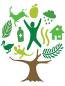 ФОРМА : Моно-проект    «Знай свої права» Права «я маю власну думку»: право виражати свої погляди, сповідувати свою власну релігію, об'єднуватися з іншими, отримувати інформацію. Моно-проект    «Знай свої права» Права «я маю власну думку»: право виражати свої погляди, сповідувати свою власну релігію, об'єднуватися з іншими, отримувати інформацію.Традиційні родинні зустрічі «Кожен має право всі свої таланти показати»Традиційні родинні зустрічі «Кожен має право всі свої таланти показати»13-17.04квітень22.04 - Міжнародний день Землі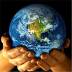 ФОРМА :  26.04 – Міжнародний день пам’яті Чорнобиля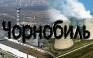 ФОРМА :  26.04 – Міжнародний день пам’яті ЧорнобиляФОРМА :Акція «Збережи життя!» Девіз: «Знати, щоб себе уберегти та комусь допомогти!»Правила безпеки користування електроприладами, з джерелами електрострумуЗасідання  батьківського комітетуУчасть батьків і допомога в трудовій справі «Квітники біля школи»20-24.04квітеньПроект «Добродійна екологічна стежина». Гіпотеза: «Природа потребує дбайливого догляду та використання». Дослідження - «Енергія добродійних рук» на тему «Ландшафтний дизайн » та трудова справа «Квітники біля школи»Проект «Добродійна екологічна стежина». Гіпотеза: «Природа потребує дбайливого догляду та використання». Дослідження - «Енергія добродійних рук» на тему «Ландшафтний дизайн » та трудова справа «Квітники біля школи»Проект «Добродійна екологічна стежина». Гіпотеза: «Природа потребує дбайливого догляду та використання». Дослідження - «Енергія добродійних рук» на тему «Ландшафтний дизайн » та трудова справа «Квітники біля школи»Акція «Збережи життя!» Девіз: «Знати, щоб себе уберегти та комусь допомогти!»Правила безпеки користування електроприладами, з джерелами електрострумуЗасідання  батьківського комітетуУчасть батьків і допомога в трудовій справі «Квітники біля школи»20-24.04квітеньІндивідуальна робота «Якщо ви брешете собі - інші будуть брехати вам»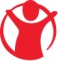 Індивідуальна робота «Якщо ви брешете собі - інші будуть брехати вам»Індивідуальна робота «Якщо ви брешете собі - інші будуть брехати вам»Індивідуальна робота «Якщо ви брешете собі - інші будуть брехати вам»Засідання  батьківського комітетуУчасть батьків і допомога в трудовій справі «Квітники біля школи»20-24.041233456травеньтравеньтравеньтравеньтравеньтравеньтравеньтравень01.05 - Свято Весни і Праці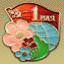 ФОРМА :                03.05 - День Сонця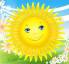 ФОРМА :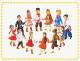 29.04 - Міжнародний день танцюФОРМА :29.04 - Міжнародний день танцюФОРМА :Учнівське самоврядування в діїБатьківські збори                   на тему:____________27.04 – 01.05травень01.05 - Свято Весни і ПраціФОРМА :                03.05 - День СонцяФОРМА :Індивідуальна робота «Якщо ви любите себе - інші будуть  любити вас»Година спілкування класного керівника з учнівським колективомЩотижняТематика:Година спілкування класного керівника з учнівським колективомЩотижняТематика:Батьківські збори                   на тему:____________27.04 – 01.05травень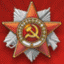 09.05 – День Перемоги ФОРМА : 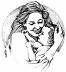 11.05 - День матері в УкраїніФОРМА :11.05 - День матері в УкраїніФОРМА :ІДТС (Індивідуальна Добродійна Творча Справа): «Матусю, дай ручки твої поцілую»;  Засідання  батьківського комітету04-08.05травень17.05 - День Європи в Україні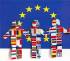 ФОРМА :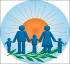 15.05 - Міжнародний день сім’їФОРМА :15.05 - Міжнародний день сім’їФОРМА :Традиційні родинні зустрічіСвято родинної творчості «Бережемо традиції народу»Традиційні родинні зустрічіСвято родинної творчості «Бережемо традиції народу»11-15.05травень21.05 - Всесвітній день культурного різноманіття в ім’я діалогу та розвитку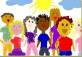 ФОРМА :             22.05 - Міжнародний день біологічного різноманіття 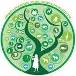 ФОРМА :             22.05 - Міжнародний день біологічного різноманіття ФОРМА :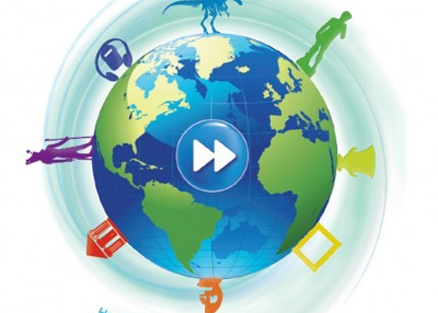 18.05 – Міжнародний день музеївФОРМА :Батьківські  нотаткиОрганізація та безпека літнього відпочинку18-22.05травеньПроект «Добродійна екологічна стежина». Гіпотеза: «Місце відпочинку має бути чистим!»  Дослідження - «Енергія добродійних рук» на тему: «Рослини великої стежини (у парку чи лісі)» та трудова справа «Зупинимо сміттєву повінь».Проект «Добродійна екологічна стежина». Гіпотеза: «Місце відпочинку має бути чистим!»  Дослідження - «Енергія добродійних рук» на тему: «Рослини великої стежини (у парку чи лісі)» та трудова справа «Зупинимо сміттєву повінь».Проект «Добродійна екологічна стежина». Гіпотеза: «Місце відпочинку має бути чистим!»  Дослідження - «Енергія добродійних рук» на тему: «Рослини великої стежини (у парку чи лісі)» та трудова справа «Зупинимо сміттєву повінь».Проект «Добродійна екологічна стежина». Гіпотеза: «Місце відпочинку має бути чистим!»  Дослідження - «Енергія добродійних рук» на тему: «Рослини великої стежини (у парку чи лісі)» та трудова справа «Зупинимо сміттєву повінь».Проект «Добродійна екологічна стежина». Гіпотеза: «Місце відпочинку має бути чистим!»  Дослідження - «Енергія добродійних рук» на тему: «Рослини великої стежини (у парку чи лісі)» та трудова справа «Зупинимо сміттєву повінь».18-22.05травень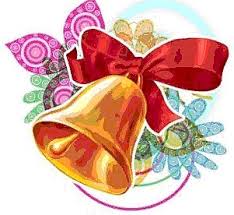 Свято Останнього  дзвоника «Прощавай, люба школо!»Свято Останнього  дзвоника «Прощавай, люба школо!»Свято Останнього  дзвоника «Прощавай, люба школо!»Свято Останнього  дзвоника «Прощавай, люба школо!»Свято Останнього  дзвоника «Прощавай, люба школо!»травень31.05 - Всесвітній день без тютюну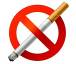 ФОРМА : 24.05 - Європейський День Парків  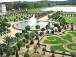 ФОРМА : 24.05 - Європейський День Парків  ФОРМА :Традиційні родинні зустрічі «Кожен має право всі свої таланти показати»Традиційні родинні зустрічі «Кожен має право всі свої таланти показати»25-29.05